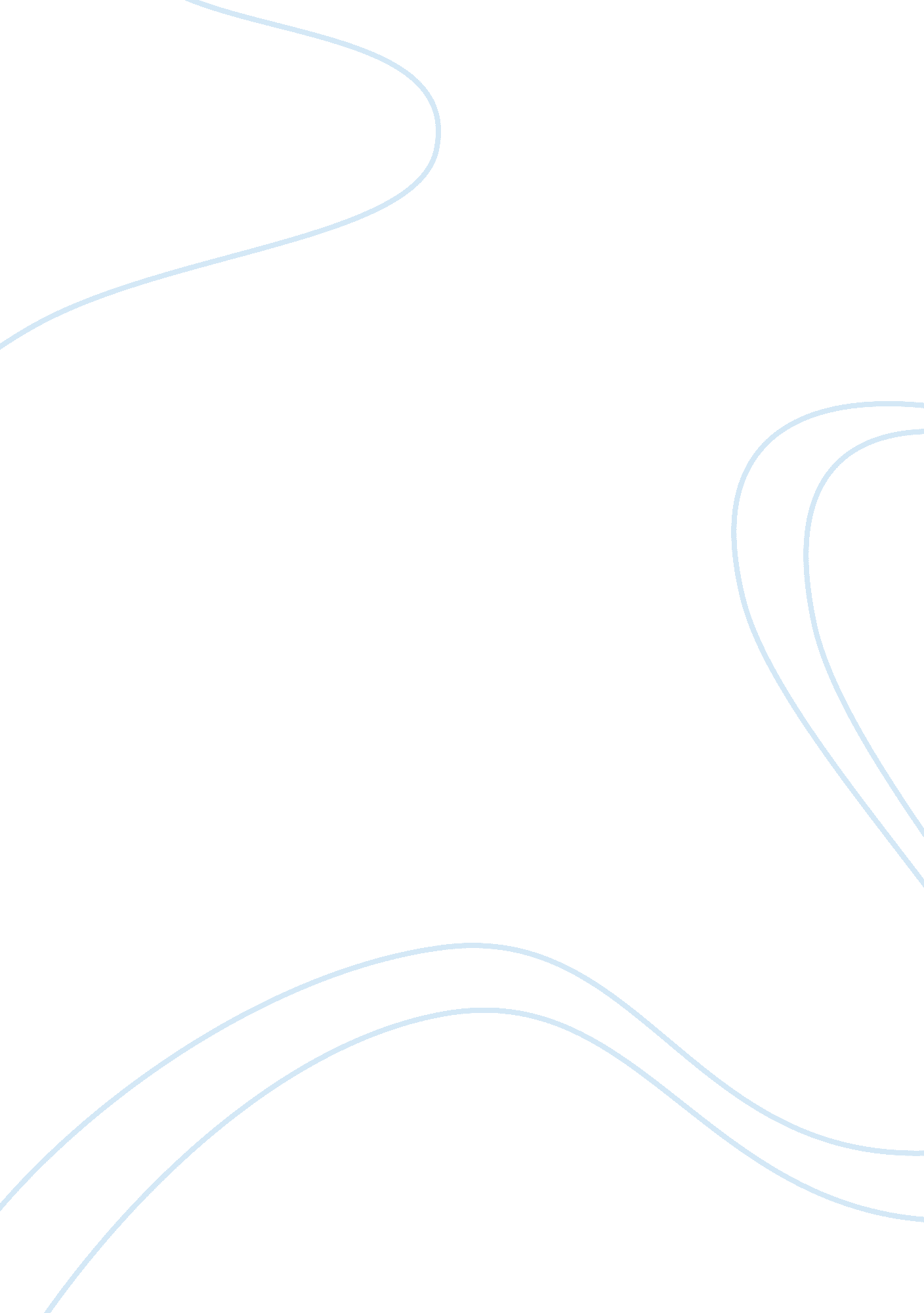 Anti abortion informative outline essay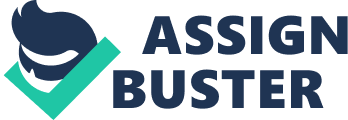 Specific Purpose: (To inform as well as advocate readers, Mostly Women, and Mothers on why it is unethical and it is not ever right to destroy a life. Most importantly, is to convince women why abortion should be illegal. I. Introduction A. Attention Getter: (Abortion; a new generation’s way of shrugging off responsibility of their action at the cost of Human life.) B. Tie to the audience: According to the 1st Amendment to the constitution that says we have the right to freedom of speech. I’m sure most of us would agree to the fact that we can say and do what we want and choose. For it is our choice to voice our opinions. In relation, mothers then should have the right to have an abortion for whatever reason the feel is necessary. But what about the innocent unborn, why must we decide for another life? C. Credibility Material: According to My religion as a Christian, and according to the word of God in the bible, Abortion is very unrighteous and unethical. One important bible verse is “ An act of justice is an act of intervention for the helpless, an act of defense for those who are too weak to defend themselves. In foretelling the Messiah”, Psalm 72. Another significant verse from the bible is “ God knows the preborn child.” You knit me in my mother’s womb . . . nor was my frame unknown to you when I was made in secret” (Psalm 139: 13, 15). It is sinful to destroy the blessing that was created by God. D. Thesis: From the knowledge of the meaning of abortion and its history to the variety of methods of its practices, ending with the reasons as to why it is unacceptable for it to be practiced, and why abortion should be passed as illegal. E. Preview: I will first discuss what abortion really means, secondly I will provide different views and arguments from both sides of pro and anti-abortionists; lastly I will be discussing the reasons why abortion should be illegal. (Transition): Let’s start by…, starting with…) II. Body A. From the knowledge of the meaning of abortion and its history to the variety of methods of its practices, ending with the reasons as to why it is unacceptable for it to be practiced, and why abortion should be passed as illegal. i. The practice and doing of abortion is defined to be the termination of a pregnancy in which the case does not result in birth. It has been performed many of thousands of years in every society that was known. It was even legal in the U. S from the arrival of the earliest settlers, and was most commonly practiced during the time the Constitution was adopted. ii. Abortion practices legally practiced everywhere including the U. S until it was banned in most states except to save the life of the mother. Even when it became illegal, abortion was greatly and commonly practiced. Women that were rich with money could travel to states where it was legal to practice abortion and get their unwanted pregnancies terminated at higher fees. While poor women with not none or not enough money turned to the back alley, a dangerous self -abortions that were not safe or unsanitary. (Transition): B. Abortion is not just a one way process. There are several types of abortion and different methods for aborting a fetus and terminating a pregnancy. iv. There are two types of abortion, an abortion pill which is a drug taken through the mouth to induce abortion. The other type is an in-clinic, which includes a procedure or an operation to abort a fetus in the pregnancy. v. There are several methods one can go about terminating a fetus in their pregnancy when choosing of aborting a fetus and ending their pregnancy when dealing/choosing to have an in-clinic abortion. vi. These methods include dilation and Evacuation (D&E), Salt Poisoning (Saline Injection), Prostaglandin Chemical Abortion, and dilation and Extraction (D&X). (Transition): C. Although there are arguments from both sides against and in favor of abortion, I find there to be more sensible reasons and argument against abortion, supporting why having abortion is a wrong and evil act that should be illegal. i. Religion wise, abortion offends God himself and his creation. It is murder and a sin to kill what breaths life and grows. ii. From creation of a cell, it automatically becomes life from the start of conception. What defines who the child will be is already within its genetics, even though the unborn might not yet resemble a human being. (Transition): a. Final Review: 1. I have given you the knowledge on the history of abortion. 2. I have explained the types of abortion and the different methods that abortion can be practiced. 3. I have informed you several great reasons and arguments as to why abortion is murder and is wrong to be practiced. Also, provided strong points as to why it should be illegal. b. Restate thesis: From the knowledge of the meaning of abortion and its history to the variety of methods of its practices, ending with the reasons as to why it is unacceptable for it to be practiced, and why abortion should be passed as illegal. c. Tie back to the audience: d. Closure/Conclusion remarks: In conclusion of this topic, abortion is simply murder whether you think it or not. To have a child is a blessing that should be cherish and not destroyed all for our reasons. I feel that there should not be any excuse as why aborting a fetus and destroying an innocent life is alright. If you are not prepared to receive and take care of a blessing, it is best to waste your time and the time of an innocent one by starting its creation. Once you make that decision to with no excuse to have that child, you should be ready to face the consequences. It is just as you catching AIDS. Since there is no cure for AIDS, you have to face and deal with its consequences. 